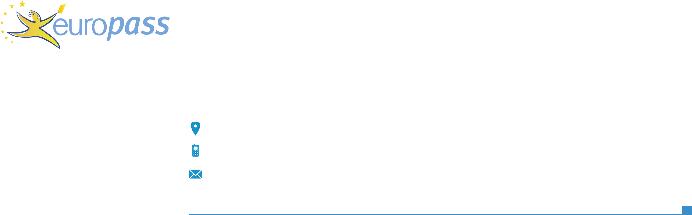 Curriculum vitaeINFORMAŢII PERSONALE TASIA - DANIELA DENESData nasterii 1974Targu-Mures , jud. Mures tasia.denes@denconsult.roEXPERIENŢA PROFESIONALĂIunie 2017-Prezent       Membru CA / Presedinte Comitetul de audit                                      Soc. TRANSILVANIA BROKER DE ASIGURARE S.A.                                     Bistrita, str. Zorilor nr.5Obiect de activitate     Intermediere in asigurari 2013–Prezent	Expert fiscal judiciar 	Cabinet Consultant Fiscal, Tg. Mures (România) 	Efectuarea de expertize fiscale judiciare la solicitarea organelor judecatoresti organelor de cercetare penala, organelor fiscale si altor parti interesate.2009–Prezent Director Economic /Asociat unic Denconsult SRL - societate de expertiza contabila, consultanta fiscala si audit financiar, Corunca-Lucrari financiar - contabile si servicii de consultanta pe care DENCONSULT SRL le ofera pentru efectuarea misiunilor de organizare, conducere si supraveghere a activitatii economico-financiare si de contabilitate, in baza contractelor de prestari servicii, cum ar fi:-organizarea si conducerea activitatii economico-financiare si de contabilitate potrivit reglementarilor prevazute de Legea contabilitatii si de Regulamentul de aplicare a ei si cu normele profesiei de expertcontabil ;-intocmirea lucrarilor de sinteza periodice (situatii financiare semestriale si anuale), intocmirea diferitelor rapoarte financiare solicitate de catre banci sau entitati economice similare ;-asistenta pentru elaborarea procedurilor privind organizarea si conducerea gestiunilor de imobilizari, stocuri si disponibilitati banesti, stabilirea circuitului documentelor justificative, pe baza unor scheme sau grafice de circulatie, in concordanta cu activitatile clientului;-controlul operatiilor patrimoniale efectuate, al procedurilor de prelucrari utilizate si a exactitatii datelor contabile furnizate ;-asistenta de specialitate pentru salarizare si resurse umane;-consultanţă de specialitate privind legislaţia financiar-contabilă şi fiscală (impozitul pe profit, impozitul pe venit, TVA, accize, asigurări sociale);-intocmirea declaratiilor cu caracter fiscal privind impozitul pe profit, TVA, impozitul pe salarii, contributiile la asigurarile sociale, precum si celelalte impozite, taxe si varsaminte la bugetul de stat, la asigurarile sociale si la fondurile speciale;-reprezentare in relatia cu organele fiscale ale statului si altii;-asistenţa contribuabilului pe timpul controalelor fiscale;-efectuarea de analize economico-financiare si evaluari patrimoniale;-analiza fluxurilor financiare si a situatiei cash-flow-ului;-analiza situatiei datoriilor şi creanţelor;-analiza capitalurilor şi a imobilizărilor;-intocmirea bugetului de venituri şi cheltuieli.02/2007–2009 Director economicAdexpertus SRL -societate de expertiza contabila, consultanta fiscala si audit financiar, Tg. Mures (România)- Lucrari financiar-contabile si servicii de consultanta oferite de societate pentru efectuarea misiunilor de organizare, conducere si supraveghere a activitatii economico-financiare si de contabilitate, in baza contractelor de prestari servicii incheiate conform normelor CECCAR.10/2003–02/2007 Director economicAll Star Prod SRL ( membra a grupului MBO), Tg. Mures (România)-Organizarea si conducerea contabilitatii;-Supravegherea lucrarilor financiar-contabile in scopul aplicarii corecte a normelor legale, financiar- contabile, din perspectiva clasificarii contabile a activitatilor economice desfasurate;-Efectuarea controlului financiar preventiv;-Pregatirea rapoartelor de analiza financiara;-Analiza operatiunilor patrimoniale pentru stabilirea tratamentului fiscal aplicabil tranzactiilor derulate, precum si pentru stabilirea cadrului juridic de reglementare a acestora;09/2001–02/2002 Economist ( Departamentul de marketing si vanzari)Textor SA, Tg. Mures (România)-Pregatirea politicilor si strategiilor de marketing;-Participarea la un curs privind comertul exterior si aspecte de marketing organizat de Centrul Roman de Comert Exterior si S.I.P.P.O (Swiss Imports Programming Program).2000–2001 Sef serviciu financiar-contabilitateTextor SA, Tg. Mures (România)-Coordonarea si supervizarea tuturor activitatilor contabile din firma;-Studierea permanenta a legislatiei in domeniul financiar-contabil si aplicarea ei in cadrul firmei;-Verificarea corectitudinii inregistrarilor contabile;-Elaborarea si implementarea sistemului de evidenta contabila a firmei;-Concomitent, efectuarea de lucrari contabile in baza unui contract de prestari servicii incheiat cu firma Texmur SA.1998–2000 Economist ( Serviciul financiar-contabilitate)TEXTOR SA, Tg. Mures (România)-Consemnarea documentelor financiar-contabile;-Analize privind veniturile si cheltuielile, respectiv incasarile si platile;-Analize economico-financiare/alte rapoarte sub indrumarea Directorului economic.EDUCAŢIE ŞI FORMARE	 2009–Prezent	Expert contabil 	Corpul Expertilor Contabili si a Contabililor Autorizati din Romania (CECCAR), Tg. Mures (România) - Contabilitatea financiara; - Contabilitatea analitica (de gestiune); - Directive europene si standarde internationale in domeniul contabilitatii si auditului; - Drept si legislatia contabila in Romania; - Evaluarea intreprinderii; - Fiscalitatea intreprinderii; - Audit; - Sistemul contabil si de control intern; - Diagnosticul financiar-contabil; - Dezvoltare profesionala continua prin programul de pregatire profesionala organizat de organismul de reglementare a profesiei: Certificate de absolvire a cursurilor de pregatire profesionala: Fiscalitate (2009); IFRS (2011); IFRS- Aspecte contabile si fiscale (2012);Contabilitate si control de gestiune(2013); IFRS - tratament contabil si fiscal (2014); IFRS (2015).2009- Prezent                    Auditor financiarCamera Auditorilor Financiari din Romania (CAFR), Bucuresti (România)-Audit financiar;-Programul de pregatire profesionala continua (cursuri in sistem clasic si E-learning, in perioada 2009-2015) : IFRS; Auditarea fondurilor europene; Modificari aduse Codului fiscal incepand cu 2016; Modificari ale reglementarilor contabile (2016).2008–Prezent		Consultant fiscalCamera Consultantilor Fiscali din Romania (CCFISCALI), Bucuresti (România)-Asistenta de specialitate si servicii profesionale in domeniul fiscal;-Cursuri efectuate prin programul de pregatire profesionala continua:2008CCF - Impozit pe profit; Impozit pe venit; Taxe Vamale; Procedura insolventei; Reglementari în domeniul impozitului pe profit; Drept fiscal;2009CCF - Conventii de evitare a dublei impuneri; Preturi de transfer; Regimul contestatiilor/Procedura de arbitraj; Procedura fiscala/Controlul Fiscal; Fonduri structurale; Reglementari in domeniul accizelor; Impozit pe venit si contributii la bugetele sociale; Etica si deontologie profesionala; Evaziune fiscala / Prevenirea si combaterea spalarii banilor; Impozit pe venit si contributii la bugetele sociale; Reglementari in domeniul TVA; Reglementari in domeniul impozitului pe profit; Conventii de evitare a dublei impuneri; Interpretarea contractelor;2010CCF - Inspectie fiscala/Prevenirea si combaterea spalarii banilor; Procedura fiscala; Impozitul pe veniturile nerezidentilor - noutati procedurale; Reorganizari locale si internationale; Reglementari in domeniul impozitului pe profit; Interpretarea contractelor; Regimul juridic al actelor administrative fiscale; Conventii de evitare a dublei impuneri; Modalitati de contestare a actelor emise de către organele fiscale;2011CCF -Modalitati de recuperare a creantelor comerciale: costuri si implicatii; Taxa pe valoarea adaugata; Prevenirea si combaterea spalarii banilor; Impozite si taxe locale; Reorganizari locale si internationale; Drept fiscal; Impozitul pe veniturile nerezidentilor - noutati procedurale si impact;Reglementari contabile; Accize si alte taxe speciale; E-learning, TVA-Locul prestarii;2012CCF - Impozitul pe veniturile nerezidentilor; Taxa pe valoarea adaugata; Prevenirea si combaterea spalarii banilor; Preturi de transfer;Taxe vamale; E-learning, Preturi de Transfer; Elearning, TVA-Locul prestarii; E-learning, Sediul stabil/permanent;2013CCF - Impozitul pe profit; Impozit pe venit; Contributii sociale; Medierea in afaceri; TVA – modificari legislative; Reglementari contabile; Taxe vamale; Impozitul pe veniturile nerezidentilor; Contestarea actelor administrativ fiscale; Procedură fiscală; Inspectie fiscala; Aspecte procedurale in domeniul TVA; Drept Fiscal; Accize si alte taxe speciale;2014CCF - Facilitati la plata; TVA – modificari legislative; Accizele şi alte taxe speciale; Impozit pe venit; Impozitul pe profit; Contributii sociale; Reglementari contabile; TVA – implicatii in practica aplicarii ultimelor modificari legislativ; Preturile de transfer; Frauda fiscala – Aspecte legislative, modalitati de detectare si combatere; Impozitele si taxele locale;Impozitul pe veniturile nerezidentilor;2015CCF - Taxare internationala; Reglementari contabile; Contributii sociale;Procedura de inspectie fiscala; Procedura fiscala privind inregistrarea contribuabililor; Codul de procedura fiscala rescris, principii si abordari noi; Taxare internationala; Reglementari contabile; Contributii sociale;10.02.2016CCF - curs online-Impozitele si taxele locale – in actualitate; 17.02.2016CCF - curs online-Impozitul pe profit.1992–1997     EconomistFacultatea de Stiinte Economice a Universitatii "Babes Bolyai", Cluj-Napoca (România) Specializarea: Contabilitate si Informatica de Gestiune1988–1992Liceul teoretic "Petru Rares", Beclean (România)Profil: matematica-fizicaCOMPETENŢE PERSONALELimba(i) maternă(e) românăAlte limbi străine cunoscute englezăCertificat de absolvire a cursului: Business English organizat de CECCAR- 2009Niveluri: A1 și A2: Utilizator elementar - B1 și B2: Utilizator independent - C1 și C2: Utilizator experimentat Cadrul european comun de referinţă pentru limbi străineÎNȚELEGEREVORBIRESCRIEREAscultareCitireParticipare laDiscurs oralAscultareCitireconversaţieDiscurs oralconversaţieB2B2B2B2B2Competenţe de comunicareBune abilitati de comunicare dobandite in urma colaborarilor independente pe care profesiile libere(expert contabil, consultant fiscal, auditor financiar) la care am reusit sa acced mi le-au facilitat:- Comunic cu eficienta;- Imi exprim ideile cu usurinta;- Ma documentez inainte de a oferi idei si de a-mi exprima initiativa.CompetenţeBune competente de organizare si conducere dobandite in cursul carierei, ca urmare a ocuparii unororganizaţionale/managerialefunctii de conducere in domeniul financiar- contabil si de administrator al societatii de specialitate princare imi desfasor activitatea profesionala;- Capacitate de analiza si stabilire a modalitatilor si termenelor de realizare a obiectivelor;- Corectitudine si rapiditate in luarea deciziilor in situatii normale sau speciale;- Consecventa in verificarea calitatii indeplinirii obiectivelor stabilite si capacitatea de a utilizarezultatele controlului pentru imbunatatirea activitatii;- Stimularea initiativelor si promovarea unei atitudini proactive in cadrul colectivului coordonat.Competenţe dobândite la locul de muncăBune abilitati numerice, capacitatea de a analiza si sintetiza calculele matematice, abilitatea de ainvata continuu, de rezolvare a problemelor dar si capacitatea de analiza si de a organiza (abilitatidobandite profesand in domeniul financiar-contabil).Competenţă digitalăAUTOEVALUAREProcesareaCreare deRezolvarea deProcesareaComunicareCreare deSecuritateRezolvarea deinformaţieiComunicareconţinutSecuritateproblemeinformaţieiconţinutproblemeUtilizatorUtilizatorUtilizatorUtilizatorUtilizatorindependentindependentindependentindependentindependent